     РОССИЙСКАЯ ФЕДЕРАЦИЯ                                     АДМИНИСТРАЦИЯ    МУНИЦИПАЛЬНОГО  РАЙОНА                КЛЯВЛИНСКИЙ              Самарской области             ПОСТАНОВЛЕНИЕ 08.04.2024г. № 134 Об утверждении Перечня должностей администрации муниципального района Клявлинский Самарской области, замещение которых связано с повышенными коррупционными рискамиС целью дальнейшей активизации противодействия коррупции в администрации муниципального района Клявлинский Самарской области, в соответствии с Федеральным законом № 273-ФЗ от 25.12.2008г. «О противодействии коррупции», Законом Самарской области от 10.03.2009г. № 23-ГД «О противодействии коррупции в Самарской области» администрация муниципального района Клявлинский Самарской области ПОСТАНОВЛЯЕТ:1. Утвердить прилагаемый Перечень должностей администрации муниципального района Клявлинский Самарской области, замещение которых связано с повышенными коррупционными рисками.2.  Опубликовать настоящее постановление в газете «Вести муниципального района Клявлинский Самарской области» и разместить его на официальном сайте администрации муниципального района Клявлинский Самарской области в информационно-телекоммуникационной сети «Интернет».Признать утратившим силу постановление Главы муниципального района Клявлинский Самарской области 12.07.2023г.  №  298 «Об утверждении Перечня должностей администрации муниципального района Клявлинский, замещение которых связано с повышенными коррупционными рисками».Настоящее постановление вступает в силу со дня его официального опубликования.Контроль за выполнением настоящего постановления оставляю за собой.Мазурина О.Ю.УТВЕРЖДЕНпостановлением администрациимуниципального района Клявлинский Самарской областиот 08.04.2024г. № 134      ПЕРЕЧЕНЬдолжностей администрации муниципального района Клявлинский Самарской области, замещение которых связано с повышенными коррупционными рискамиГлава муниципального района Клявлинский Самарской области;Первый заместитель Главы муниципального района Клявлинский Самарской области;Заместитель Главы муниципального района Клявлинский Самарской области по строительству и ЖКХ;Заместитель Главы муниципального района Клявлинский Самарской области по экономике и финансам;Заместитель Главы муниципального района Клявлинский Самарской области по сельскому хозяйству – руководитель управления сельского хозяйства;Руководитель аппарата администрации муниципального района Клявлинский Самарской области;Руководитель комитета по управлению муниципальным имуществом администрации муниципального района Клявлинский Самарской области;Начальник отдела бухгалтерского учета и отчетности  администрации муниципального района Клявлинский Самарской области;Начальник мобилизационного отдела администрации муниципального района Клявлинский Самарской области;Начальник организационного отдела администрации муниципального района Клявлинский Самарской области;Начальник отдела архитектуры и  градостроительства администрации муниципального района Клявлинский Самарской области;Начальник юридического отдела администрации муниципального района Клявлинский Самарской области;Ведущий специалист по экономике и финансам администрации муниципального района Клявлинский Самарской области;Заместитель начальника отдела бухгалтерского учета и отчетности по сельскому хозяйству администрации муниципального района Клявлинский Самарской области;Заведующий отделом контрольной деятельности администрации муниципального района Клявлинский Самарской области;Заведующий отделом ГО и ЧС администрации муниципального района Клявлинский Самарской области;Ведущий специалист мобилизационного отдела администрации муниципального района Клявлинский Самарской области;Инспектор отдела контрольной деятельности администрации муниципального района Клявлинский Самарской области;Экономист управления сельского хозяйства администрации муниципального района Клявлинский Самарской области.Глава муниципального района Клявлинский Самарской области                        П.Н.Климашов  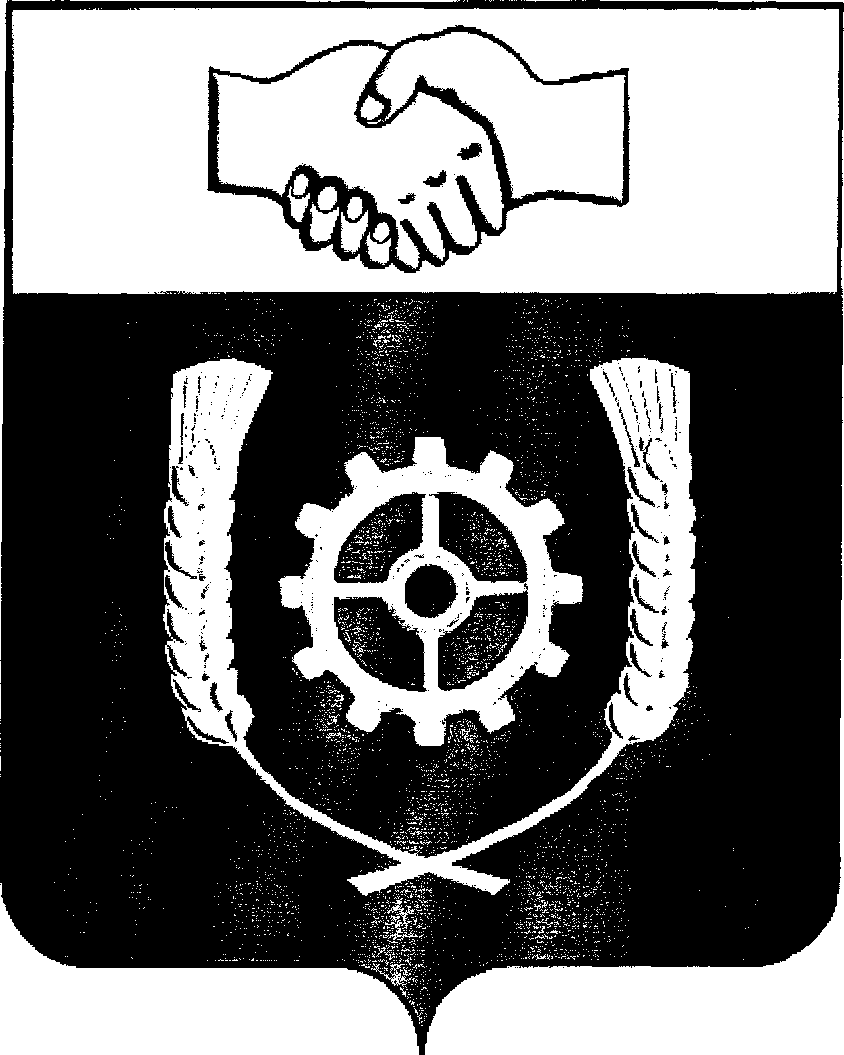 